Prayer Times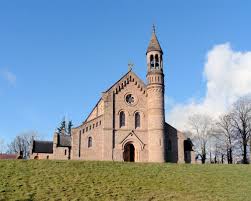 Mass @ 9.30am Mon/ Tue/ Wed/ Thur/ Fri and Sat Adoration every day @ 12-2pmRosary @ 8pm every eveninghttps://www.mcnmedia.tv/